Název školy: 	ZŠ a MŠ T. G. Masaryka FulnekAutor :			Mgr. Miroslava GelnarováNázev :			VY_42_INOVACE_M.2.4-5Vzdělávací obor: 	Matematika a její aplikaceTéma : 			Přirozená čísla a početní operace s nimi, pamětné sčítání a odčítání do 20 s přechodem desítky – vylušti tajenkuDoporučený ročník: 2.Anotace:	Materiál obsahuje pracovní listy, žáci vypočítají příklady, výsledku náleží písmeno, které zapíši do tabulky. V tabulce vyjde tajenka, kterou přepíši na připravenou linku.Číslo projektu:	CZ.1.07/1.4.00/21.0903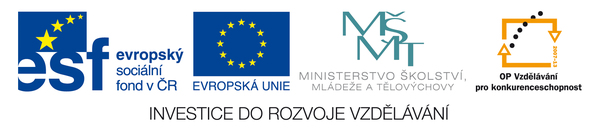 Vypočítej správně příklady a písmenka napiš do příslušného okénka9 + 7 = 	  	R	11 – 9 = 	Á	11 – 8 = 	K	12 – 8 =  	T8 + 3 =	     	A	14 – 9 =  	Ě	13 – 7 =	L	14 – 7 =           I	7 + 7 =            	O	 17 – 9 =         	Í  	20 – 10 =	U	11 – 10 = 	S5 + 7 =       	P	 9 + 8 =   	Š	9 + 9 =    	M      	 14 – 5 =	Y  8 + 7 = 		Z        	 7 + 6 =		D      	 11 + 9 =	N            Tajenka: ____________________________________________________________________      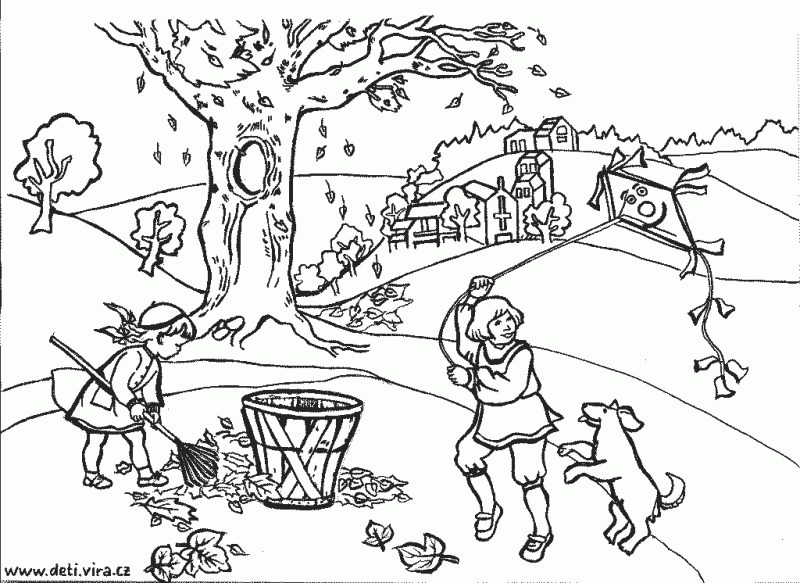 Vypočítej správně příklady a písmenka napiš do příslušného okénka 9 + 7 = 16     R         	11 – 9 = 2   Á      	11 – 8 = 3   K   	           	12 – 8 = 4   T   8 + 7 =15       Z           	 14 – 9 = 5    Ě 		13 – 7 = 6   L		9 + 9 = 18    M      14 – 7 = 7       I		7 + 6 = 13   D     	  	7 + 7 = 14   O             	 17 – 9 = 8   Í          20 – 10 = 10  U		11 – 10 = 1 S            	11 + 9 = 20   N           	5 + 7 = 12    P      3 + 8 = 11      A	 	 9 + 8 = 17    Š 		15 – 6 = 9   Y1 = S	 2 = Á	3 = K 	4 = T	5 = Ě	6 = L	7 = I	8 = Í	9 = Y	10 = U	  11 = A	12 = P	13 = D	14 = O	15 = Z 16 = R	17 = Š	18 = M	   20 = NTajenka:  Na podzim padá listí a děti pouští draky.			Použité zdroje:http://deti.vira.cz/Omalovanky/Sablony-na-sklo/Podzim/fg/Podzimni-obrazky/2132011121413157181211132671481113547121410174813161139201112141315718121113267148NAPODZIMPADÁLISTÍ1113547121410174813161139ADĚTIPOUŠTÍDRAKY